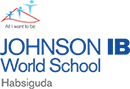 JOHNSON IB WORLD SCHOOLWhy the IBDP?SUBJECTS OFFEREDGroup 1: Studies in Language and LiteratureLanguage A: literatureEnglish Higher LevelEnglish Standard LevelGroup 2: Language AcquisitionLanguage ab initioFrench ab intioLanguage BFrench BHindi BSUBJECTS OFFERED-2SUBJECTS OFFERED -3Group 5: MathematicsMathematics Higher LevelMathematics Standard LevelMathematical Studies Standard LevelGroup 6: The ArtsVisual Arts Higher LevelVisual Arts Standard LevelCONTACT INFOAddressStreet No.3, Kakatiyanagar, Habshiguda, Hyderabad-500 007.Email jib@johnsonibdp.orgWebsitehttp://www.johnsonibdp.org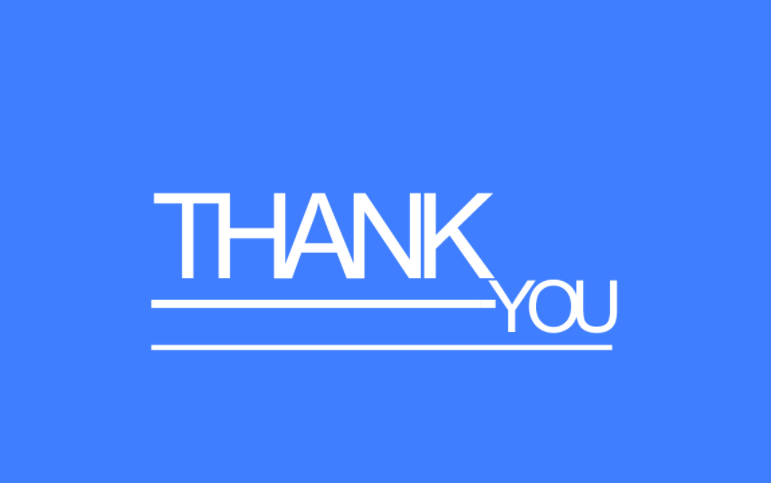 An understanding of and appreciation for research through Extended Essay[EE]Explore the nature of knowledge through the program’s unique Theory of KnowledgeFlourish physically, intellectually, emotionally and ethically through CASStudy at least two languagesExcel in traditional academic subjectsLearn more than just collection of factsDevelop critical thinking , analytical , logical reasoning and time management skillsEnhance presentation and communication skillsAn understanding of and appreciation for research through Extended Essay[EE]Explore the nature of knowledge through the program’s unique Theory of KnowledgeFlourish physically, intellectually, emotionally and ethically through CASStudy at least two languagesExcel in traditional academic subjectsLearn more than just collection of factsDevelop critical thinking , analytical , logical reasoning and time management skillsEnhance presentation and communication skillsAn understanding of and appreciation for research through Extended Essay[EE]Explore the nature of knowledge through the program’s unique Theory of KnowledgeFlourish physically, intellectually, emotionally and ethically through CASStudy at least two languagesExcel in traditional academic subjectsLearn more than just collection of factsDevelop critical thinking , analytical , logical reasoning and time management skillsEnhance presentation and communication skillsBroaden a sense of international mindedness and cultural understandingGroup 3:Group 4:Individuals and SocietiesBusiness Management Higher LevBusiness Management Standard LEconomics Higher LevelEconomics Standard LevelSciencesBiology Higher LevelBiology Standard LevelChemistry Higher LevelChemistry Standard LevelPhysics Higher LevelPhysics Standard Levelelevel